1.pielikumsProjekta informācijas iesniegšanas kārtībaiEiropas Savienības Atveseļošanas un noturības mehānisma plāna 1.komponentes “Klimata pārmaiņas un vides ilgtspēja” reformu un investīciju virziena 1.1. “Emisiju samazināšana transporta sektorā” 1.1.1.r. reformas “Rīgas metropoles areāla transporta sistēmas zaļināšana” 1.1.1.2.i. investīcijas “Videi draudzīgi uzlabojumi Rīgas pilsētas sabiedriskā transporta sistēmā” 1.1.1.2.i.2. un 1.1.1.2.i.3. saistīto pasākumu īstenošanas noteikumi (turpmāk – Pasākumi)projekta informācijas veidlapas aizpildīšanas metodika2024Saturs
1.SADAĻA – INVESTĪCIJU PROJEKTA APRAKSTS	61.1.	Investīciju projekta mērķis	61.2. Investīciju projekta darbības un sasniedzamie rezultāti (tai skaitā darbības, kuras saistītas ar Horizontālajiem principiem)	81.3. Investīciju projektā sasniedzamie mērķi un uzraudzības rādītāji atbilstoši normatīvajos aktos par attiecīgā Atveseļošanas fonda reformas vai tās investīcijas īstenošanu norādītajiem:	111.3.1. Rādītāji	111.4. Investīciju projekta īstenošanas vieta:	112.SADAĻA – INVESTĪCIJU PROJEKTA ĪSTENOŠANA	122.1. Projekta īstenošanas kapacitāte	122.2. Investīciju projekta saturiskā saistība ar citiem iesniegtajiem/ īstenotajiem/ īstenošanā esošiem projektiem	143.SADAĻA – KOMERCDARBĪBAS ATBALSTA JAUTĀJUMI	154.SADAĻA - APLIECINĀJUMS	16PIELIKUMI	18Vispārīga informācijaProjekta informācijas veidlapas (turpmāk – PIV) aizpildīšanas metodika (turpmāk – metodika) ir sagatavota ievērojot Ministru kabineta 2023. gada 9. maija noteikumos Nr. 237 “Eiropas Savienības Atveseļošanas un noturības mehānisma plāna 1. komponentes “Klimata pārmaiņas un vides ilgtspēja” 1.1. reformu un investīciju virziena “Emisiju samazināšana transporta sektorā” 1.1.1.r. reformas “Rīgas metropoles areāla transporta sistēmas zaļināšana” 1.1.1.2.i. investīcijas “Videi draudzīgi uzlabojumi Rīgas pilsētas sabiedriskā transporta sistēmā” 1.1.1.2.i.2. un 1.1.1.2.i.3. pasākumu īstenošanas noteikumi” (turpmāk – Noteikumi) noteiktos atbalsta piešķiršanas un projekta īstenošanas nosacījumus.Visas PIV sadaļas aizpilda latviešu valodā, datorrakstā. Finansējuma saņēmējs PIV pievieno visus projekta informācijas iesniegšanas kārtībā (turpmāk – iesniegšanas kārtība) minētos pielikumus. Ja finansējuma saņēmējs PIV atsaucas arī uz citiem pielikumiem, tos arī pievieno projekta informācijai.Informācija par iesniedzamo dokumentu noformēšanu sniegta iesniegšanas kārtības 2.nodaļā “Projekta informācijas sagatavošanas un iesniegšanas kārtība”.Aizpildot projekta informāciju, jānodrošina sniegtās informācijas saskaņotība starp visām PIV sadaļām un visiem projekta informācijas pielikumiem.Metodika ir veidota atbilstoši PIV sadaļām, skaidrojot, kāda informācija finansējuma saņēmējam jānorāda attiecīgajās sadaļās. Visi PIV aizpildīšanas ieteikumi un paskaidrojumi un atsauces uz normatīvajiem aktiem ir noformēti slīprakstā un zilā krāsā.Finansējuma saņēmējs nepieciešamības gadījumā papildu informāciju par projektu pievieno PIV pielikumā, iekļaujot attiecīgajā PIV sadaļā atsauci uz pielikumā pievienoto failu. Projekta informācijas vērtēšanā tiks ņemta vērā visā projekta informācijā un tā pielikumos norādītā informācija.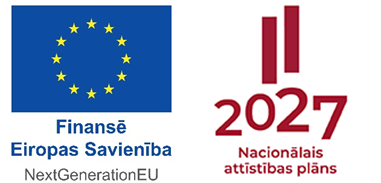 *KPVIS sistēmā datu lauki tiek aizpildīti automātiski.* Projekta darbībām jāsakrīt ar projekta īstenošanas laika grafikā norādīto. Jānorāda visas projekta ietvaros atbalstāmās darbības – gan tās, kas veiktas pirms projekta informācijas apstiprināšanas, gan tās, ko plānots veikt pēc projekta informācijas apstiprināšanas.Projekta informācijas 1.2.sadaļas aizpildīšana:Kolonnā “N.p.k.” norāda konkrētu darbības numuru.Kolonnā “Projekta darbība” norāda konkrētu darbības nosaukumu. Ja nepieciešams, papildina ar apakšdarbībām.Kolonnā “Projekta darbības apraksts” projekta iesniedzējs darbības aprakstā sniedz īsu esošās situācijas aprakstu un projektā plānoto darbību aprakstu. Plānoto darbību aprakstam jāizriet no esošās situācijas aprakstā sniegtās problēmsituācijas.Kolonnās “Rezultāts” un “Rezultāts skaitliskā izteiksmē” norāda precīzi definētu un reāli sasniedzamu rezultātu līdz projekta īstenošanas termiņa beigām. Katrai darbībai vai apakšdarbībai jānorāda viens sasniedzamais rezultāts, var veidot vairākas apakšdarbības, ja darbībām paredzēti vairāki rezultāti.Kolonnā “Iesaistītie partneri” norāda atzīmi “N/A”.! Projektā var plānot tikai tādas darbības, kas atbilst Noteikumu 29. punktā noteiktajām attiecināmajām izmaksām un nodrošina Noteikumu 2.punktā minētā mērķa sasniegšanu.*Norāda rādītāja plānoto gala vērtību līdz projekta īstenošanas termiņa beigām, kas atbilst tabulā par plānotajām darbībām (1.2.sadaļa) norādītajiem rezultātiem skaitliskā izteiksmē un atbilst Noteikumos noteiktajam.Kolonnā “gala vērtība” norāda projektā plānotā rādītāja sasniedzamo kopējo vērtību atbilstoši projektā plānotajam līdz projekta īstenošanas beigām.Projekta ietvaros rādītāja/u sasniegšanu pamato atbilstoši Noteikumos noteiktajam, piemēram, Pasākumu rādītāju sasniegšanu pamato ar: 1) neatkarīga revidenta vai iekšējā auditora atzinumu, ar to apliecinot izmaksu pamatotību un mērķa sasniegšanu; 2) apliecinājumu par izbūvētās un pārbūvētās infrastruktūras nodošanu ekspluatāciju un projekta mērķu sasniegšanu; 3) pakalpojumu un piegādes līgumiem un to izdevumus pamatojošo dokumentāciju, tostarp pieņemšanas – nodošanas aktiem, pamatojošiem rēķiniem un citiem veikto maksājumu apliecinošiem dokumentiem, citiem pamatojošiem dokumentiem, kas apliecina projekta ieviešanu un rādītāju sasniegšanu.*Latvijā ir seši statistiskie reģioni – Rīgas, Pierīgas, Vidzemes, Kurzemes, Zemgales un Latgales statistiskais reģions, kas tika izveidoti, balstoties uz 2003.gada 26.maija Eiropas Parlamenta un Padomes Regulā (EK) Nr.1059/2003 par kopējas statistiski teritoriālo vienību klasifikācijas (NUTS) izveidi ietvertajiem pamatprincipiem.* Jānorāda faktiskā projekta īstenošanas vietas adrese. Ja īstenošanas vietas ir plānotas vairākas, attiecīgi iekļauj papildu tabulas, norādot visas adreses/ kadastra numurus. Finansējuma saņēmējs saistībā ar projektā plānotajām darbībām sniedz informāciju par citiem valsts finansētiem, kā arī atbalsta programmu un finanšu instrumentu projektiem (ja tādi ir), ar kuriem saskatāma papildinātība, sinerģija un demarkācija, t.sk.:valsts un pašvaldību budžeta finansētie projektiem;2007.-2013.gada plānošanas perioda projektiem;Eiropas Savienības fondu 2014.-2020.gada plānošanas perioda projektiem;Eiropas Savienības fondu 2021.-2027.gada plānošanas perioda projektiem;Eiropas Savienības Atveseļošanas un noturības mehānisma plāna citi investīcijas projektiem (piemēram, tos kurus investīcijas ietvaros īsteno kaimiņu pašvaldības, VAS Latvijas dzelzceļš u.tml.).Informācija norādāma arī par plānotajiem projektiem, norādot informāciju, kas pieejama projekta iesnieguma aizpildīšanas brīdī.Gadījumā, ja tiek konstatēta saistība ar citiem projektiem, finansējuma saņēmējs nodrošina projektā plānoto darbu sasaisti, sinerģiju un demarkāciju dubultā finansējuma riska mazināšanai.Saskaņā ar Noteikumu 50.1. apakšpunktu  Eiropas Parlamenta un Padomes 2007. gada 23. oktobra Regulas Nr. 1370/2007 par sabiedriskā pasažieru transporta pakalpojumiem, izmantojot dzelzceļu un autoceļus, un ar ko atceļ Padomes Regulu (EEK) Nr. 1191/69 un Padomes Regulu (EEK) Nr. 1107/70 4., 5., 6. un 7. pantā un 1. pielikumā noteikto komercdarbības atbalsta nosacījumu uzraudzību šo noteikumu 11.2.1. apakšpunktā minētajam projektam nodrošina Ministrija.Saskaņā ar Noteikumu 50.2. apakšpunktu Eiropas Parlamenta un Padomes 2007. gada 23. oktobra Regulas Nr. 1370/2007 par sabiedriskā pasažieru transporta pakalpojumiem, izmantojot dzelzceļu un autoceļus, un ar ko atceļ Padomes Regulu (EEK) Nr. 1191/69 un Padomes Regulu (EEK) Nr. 1107/70 4., 5., 6. un 7. pantā un 1. pielikumā noteikto komercdarbības atbalsta nosacījumu uzraudzību šo noteikumu 11.3. apakšpunktā minētajam projektam saskaņā ar Sabiedriskā transporta pakalpojumu likuma 5. panta otrās daļas 4. punktu veic Rīgas valstspilsētas pašvaldība.Saskaņā ar Noteikumu 50.3. apakšpunktu Komisijas Regulā (ES) Nr. 651/2014 ( 2014. gada 17. jūnijs ), ar ko noteiktas atbalsta kategorijas atzīst par saderīgām ar iekšējo tirgu, piemērojot Līguma 107. un 108. pantu Dokuments attiecas uz EEZ noteikto komercdarbības atbalsta nosacījumu uzraudzību šo noteikumu 29.17. apakšpunktā minēto darbību īstenošanai, ņemot vērā Noteikumu 42. punkta nosacījumus, nodrošina Ministrija.* Noteikumu 29.1.,29.2., 29.3. un 29.4. apakšpunktā minētās izmaksas, veiktas šo noteikumu 11.1., 11.4. un 11.5. apakšpunktā minēto projektu īstenošanas ietvaros ir attiecināmas arī tad, ja tās radušās pirms projekta iesnieguma iesniegšanas, piemērojot Eiropas Komisijas 2013. gada 18. decembra Regulas (ES) Nr. 1407/2013 par Līguma par Eiropas Savienības darbību 107. un 108. panta piemērošanu de minimis atbalstam nosacījumus, ja plānotās investīcijas ir investīcijas tādā infrastruktūrā, kuru plānots izmantot saimnieciskās darbības veikšanai un atbalsts tiek sniegts piemērojot Regulas Nr. 651/2014 36a. panta nosacījumus. Atbalsta pretendents, iesniedzot projekta pieteikumu, pievieno De minimis atbalsta uzskaites sistēmā sagatavotās veidlapas izdruku vai norāda sistēmā izveidotās un apstiprinātās veidlapas identifikācijas numuru (Noteikumu 47.4. apakšpunkts).Es, apakšā parakstījies (-usies), __________________________,vārds, uzvārds				Finansējuma saņēmēja ___________________________________, finansējuma saņēmēja nosaukums				atbildīgā amatpersona, _________________________________,amata nosaukumssaskaņā ar projekta iesniegumā iekļauto informāciju apliecinu, ka:1) uz Finansējuma saņēmēju neattiecas Ministru kabineta 2024.gada 19.janvāra noteikumos Nr.51 “Eiropas Savienības Atveseļošanas un noturības mehānisma plāna 1. komponentes "Klimata pārmaiņas un vides ilgtspēja" reformu un investīciju virziena 1.1. "Emisiju samazināšana transporta sektorā" 1.1.1.r. reformas "Rīgas metropoles areāla transporta sistēmas zaļināšana" 1.1.1.2.i. investīcijas "Videi draudzīgi uzlabojumi Rīgas pilsētas sabiedriskā transporta sistēmā" 1.1.1.2.i.2. un 1.1.1.2.i.3. saistīto pasākumu īstenošanas noteikumi” (turpmāk – Noteikumi) minētie izslēgšanas kritēriji un projekts atbilst Noteikumos noteiktajiem nosacījumiem;2) finansējuma saņēmēja rīcībā ir pietiekoša projekta īstenošanas administrēšanas un finansiālā kapacitāte;3) projekta iesniegumā, tai skaitā pielikumos, sniegtā informācija atbilst patiesībai;4) projekta īstenošanai pieprasītais Atveseļošanas fonda finansējums tiks izmantots saskaņā ar projekta iesniegumā sniegto mērķi, atbalstāmajām darbībām un ievērojot Noteikumos noteiktos nosacījumus;5) nav zināmu iemeslu, kādēļ šis projekts nevarētu tikt īstenots vai varētu tikt aizkavēta tā īstenošana;6) projektu iespējams īstenot projekta iesniegumā sniegtajos termiņos, nepārsniedzot maksimālo projekta īstenošanas termiņu saskaņā ar Noteikumiem;7) projekta īstenošanā tiks ievērots vienlīdzīgu iespēju un nediskriminācijas princips, tostarp, veicināta vienlīdzīga attieksme un iespējas neatkarīgi no dzimuma visās jomās, tostarp attiecībā uz pieeju darba tirgum, nodarbinātību un karjeras attīstību, kā arī izskausta jebkāda diskriminācija rases vai etniskās izcelsmes, reliģijas vai pārliecības, invaliditātes, vecuma vai seksuālās orientācijas dēļ;8) projekta īstenošanas laikā projektā plānotās darbības netiek finansētas vai līdzfinansētas no citiem Valsts, pašvaldības vai ārvalstu finanšu atbalsta instrumentiem; gadījumā, ja tiek konstatēta saistība ar citiem atbalsta programmu un finanšu instrumentu projektiem, finansējuma saņēmējs nodrošina projektā plānoto darbu sasaisti, sinerģiju un demarkāciju dubultā finansējuma riska mazināšanai;9) projekta īstenošanā netiek un netiks veiktas darbības, kuras uzskatāmas par krāpšanu, korupciju un interešu konfliktu;10) finansējuma saņēmējs apņemas projekta iesniegumā sniegtajos termiņos sasniegt Noteikumos (5.punkts) finansējuma saņēmējam noteiktos investīcijas nacionālos rādītājus;11) finansējuma saņēmējs ievēros Noteikumos noteikto (37.7. apakšpunkts) nosacījumu, ka projekta īstenošanas laikā nekustamie īpašumi, kuri nepieciešami projekta īstenošanai, ir finansējuma saņēmēja īpašumā vai arī būvniecība tiek veikta uz lietošanas, valdījuma vai uz zemesgrāmatā ierakstītas lietu tiesības pamata, saskaņojot būvniecības ieceri ar projekta īstenošanai nepieciešamo nekustamo īpašumu īpašniekiem atbilstoši normatīvo aktu nosacījumiem;12) finansējuma saņēmējs investīcijas ietvaros nodrošinās, ka projekta darbības ir vērstas uz Noteikumu 36.punktā minētā principa “Nenodari būtisku kaitējumu” vides mērķu sasniegšanu, tostarp, nodrošinās dažādu pārvietošanās veidu savienojamību, nodrošinās infrastruktūras savstarpējo savienojamību (mobilitātes punkti savienoti ar dzelzceļa stacijām), nodrošinās mikromobilitātes infrastruktūras savienojamību un pārsēšanās iespēja starp dažādiem sabiedriskā transporta veidiem.Apzinos, ka nepatiesas apliecinājumā sniegtās informācijas gadījumā administratīva rakstura sankcijas var tikt uzsāktas gan pret mani, gan arī pret minēto juridisko personu – finansējuma saņēmēju.Apzinos, ka projekta izmaksu pieauguma gadījumā finansējuma saņēmējs sedz projekta sadārdzinājumu no saviem līdzekļiem, kas nav AF finansējums.Apliecinu, ka esmu iepazinies (-usies) ar Noteikumos noteikto atbalsta piešķiršanas kārtību un projekta īstenošanas nosacījumiem.Piekrītu projekta iesniegumā norādīto datu apstrādei Kohēzijas politikas fondu vadības informācijas sistēmā un to nodošanai citām valsts informācijas sistēmām.Apliecinu, ka projekta iesniegumam pievienotās kopijas atbilst manā rīcībā esošiem dokumentu oriģināliem.Apzinos, ka projekts būs jāīsteno saskaņā ar projekta iesniegumā minēto mērķi un paredzētajām darbībām.PIELIKUMI1.pielikums projekta informācijaiProjekta “Finansēšanas plānā” (1.pielikums) norāda projektā plānoto AF finansējumu ailē “AF”. Pievienotās vērtības nodokli norāda ailē “Pašvaldības finansējums” vai ailē “Cits publiskais finansējums”, ja plānots ņemt Valsts kases aizņēmumu un PVN nav atgūstams normatīvo aktu kārtībā.Projekta “Finansēšanas plānā” (1.pielikums) norāda projektā plānoto izmaksu sadalījumu pa gadiem.Saskaņā ar Noteikumu 11.punktu katrs finansējuma saņēmējs iesniedz vienu projekta iesniegumu atbilstoši Noteikumu 5.punktā noteiktajam rādītājam un Noteikumu 6.punktā noteiktajam pieejamajam Atveseļošanas fonda finansējumam.Saskaņā ar Noteikumu 40.punktu ir šāda atbalsta intensitāte:- 100 % AF finansējuma no attiecīgās izmaksu pozīcijas kopējām attiecināmajām izmaksām darbībām, kas nav kvalificējams kā komercdarbības atbalsts;   - 100 %  no kopējām attiecināmajām izmaksām Noteikumu 29.1., 29.2., 29.3., 29.4., 29.5., 29.9., 29.10.1., 29.10.2., 29.10.3., 29.11., 29.12., 29.13., 29.15.un 29.20.2. apakšpunktā minētajām izmaksām Noteikumu 11.2.1. un 11.3. apakšpunktā norādīto projektu īstenošanai, piemērojot Regulas Nr. 1370/2007 nosacījumus;- 100 procentus no kopējām attiecināmajām izmaksām Noteikumu 29.17. apakšpunktā minētajām darbībām saskaņā ar Regulas Nr. 651/2014 36a. panta 5. un 7. punkta nosacījumiem, nepārsniedzot 40 procentus vienam uzņēmumam no investīcijas kopējām izmaksām, kā arī ņemot vērā Noteikumu 37.10. un 45.4. apakšpunkta nosacījumus. Finansēšanas plānā:- visas attiecināmās izmaksas plāno aritmētiski precīzi ar diviem cipariem aiz komata, summas norādot euro. - nodrošina, ka projekta kopējās attiecināmās izmaksas kolonnā “Summa” atbilst “Investīciju projekta budžeta kopsavilkumā” (2.pielikums) ailē “KOPĀ” norādītajām kopējām attiecināmajām izmaksām.Saskaņā ar Noteikumu 41.punktu projekta ietvaros Noteikumu 29.17. apakšpunktā minētās izmaksas ir attiecināmas, ja tās ir radušās pēc projekta iesnieguma iesniegšanas un atbilst Noteikumos minētajām izmaksu pozīcijām. Noteikumu 29.1. apakšpunktā minētās izmaksas (izmaksu un ieguvumu analīzes izstrādes izmaksas) ir attiecināmas no 2020. gada 1. februāra.Projekta ietvaros radušās izmaksas, kas nav saistītas ar komercdarbības atbalstu, un izmaksas, kuras saistītas ar komercdarbības atbalstu un kurām tiek piemēroti Regulas Nr. 1370/2007 nosacījumi, ir attiecināmas no AF finansējuma, ja tās vienošanās vai līguma noslēgšanas brīdī nav pabeigtas, atbilst šo noteikumu 29. punktā ietvertajām izmaksu pozīcijām, kā arī ir radušās ne agrāk par 2020. gada 1. februāri. Izmaksas, saistītas ar komercdarbības atbalstu un kurām tiek piemēroti Regulas Nr. 651/2014 vai Regulas Nr. 1407/2013 nosacījumi, ir attiecināmas atbilstoši Noteikumu 41. un 42. punktā noteiktajam.2.pielikums projekta informācijaiPlānojot projekta budžetu, jāņem vērā, ka izmaksas ir attiecināmas no Atveseļošanas fonda pieejamā finansējuma, ja:- tās atbilst Noteikumos minētajam mērķim un atbalstāmajām darbībām;- tās atbilst Noteikumos noteiktajām attiecināmajām izmaksām;- tās nepārsniedz pieejamo Atveseļošanas fonda finansējumu saskaņā ar Noteikumu 6. punktu;- ja tās ir radušās pēc projekta īstenošanas līguma noslēgšanas un atbilst Noteikumos minētajām izmaksu pozīcijām, izņemot Noteikumu 14.1. apakšpunktā minētās izmaksas (izmaksu un ieguvumu analīzes izstrādes izmaksas) ir attiecināmas no 2020. gada 1. februāra;- tās nav radušās vēlāk par 2026.gada 30.jūniju;- ir pieejami visi izmaksu pamatojošie dokumenti;- ir sasniegts  Noteikumu 2.punktā minētais Pasākuma mērķis un Noteikumu 5.punktā minētie rādītāji.Kolonnā “Izmaksu pozīcijas nosaukums” norāda izmaksu pozīcijas saskaņā ar Noteikumos noteiktajām attiecināmo izmaksu pozīcijām.Kolonnā “Projekta darbības Nr.” norāda numuru atbilstoši PIV 1.2. sadaļā “Investīciju projekta darbības un sasniedzamie rezultāti” sniegtajai numerācijai. Ja izmaksas attiecināmas uz vairākām projekta darbībām, tad attiecīgi norāda vairākas.Kolonnā “Attiecināmās izmaksas” norāda attiecīgās izmaksas euro ar diviem cipariem aiz komata. Attiecināmo izmaksu kopsummai jāatbilst finansēšanas plānā norādītajam Atveseļošanas finansējumam, nepārsniedzot Noteikumu 6. punktā finansējuma saņēmējam noteikto pieejamo finansējumu.Kolonnā “t.sk. PVN” norāda PVN izmaksas, kas tiks segtas no finansējuma saņēmēja līdzekļiem vai ņemts aizņēmums Valsts kasē. Kolonnas kopsummai jāsakrīt ar projekta iesnieguma 1.pielikumā “Finansēšanas plāns” ailē “Pašvaldības finansējums” vai “Cits publiskais finansējums” norādīto izmaksu apjomu.Atveseļošanas fonda investīciju projekta informācijaProjekta nosaukums:Projekta nosaukums nedrīkst pārsniegt vienu teikumu. Tam kodolīgi jāatspoguļo projekta mērķis.Projekta nosaukums nedrīkst pārsniegt vienu teikumu. Tam kodolīgi jāatspoguļo projekta mērķis.Projekta nosaukums nedrīkst pārsniegt vienu teikumu. Tam kodolīgi jāatspoguļo projekta mērķis.Projekta nosaukums nedrīkst pārsniegt vienu teikumu. Tam kodolīgi jāatspoguļo projekta mērķis.Reformas/ investīcijas/ investīcija pasākuma numurs un nosaukums:1.1.1.r. reformas “Rīgas metropoles areāla transporta sistēmas zaļināšana” 1.1.1.2.i. investīcijas “Videi draudzīgi uzlabojumi Rīgas pilsētas sabiedriskā transporta sistēmā” 1.1.1.2.i.2. un 1.1.1.2.i.3. pasākumi1.1.1.r. reformas “Rīgas metropoles areāla transporta sistēmas zaļināšana” 1.1.1.2.i. investīcijas “Videi draudzīgi uzlabojumi Rīgas pilsētas sabiedriskā transporta sistēmā” 1.1.1.2.i.2. un 1.1.1.2.i.3. pasākumi1.1.1.r. reformas “Rīgas metropoles areāla transporta sistēmas zaļināšana” 1.1.1.2.i. investīcijas “Videi draudzīgi uzlabojumi Rīgas pilsētas sabiedriskā transporta sistēmā” 1.1.1.2.i.2. un 1.1.1.2.i.3. pasākumi1.1.1.r. reformas “Rīgas metropoles areāla transporta sistēmas zaļināšana” 1.1.1.2.i. investīcijas “Videi draudzīgi uzlabojumi Rīgas pilsētas sabiedriskā transporta sistēmā” 1.1.1.2.i.2. un 1.1.1.2.i.3. pasākumiProjekta iesniedzējs:Norāda projekta iesniedzēja nosaukumu, neizmantojot saīsinājumus, t.i., norāda juridisko nosaukumu. Norāda nodokļu maksātāja reģistrācijas numuru. Norāda atbilstošo projekta iesniedzēja veidu (piemēram, sabiedrība ar ierobežotu atbildību).Norāda projekta iesniedzēja nosaukumu, neizmantojot saīsinājumus, t.i., norāda juridisko nosaukumu. Norāda nodokļu maksātāja reģistrācijas numuru. Norāda atbilstošo projekta iesniedzēja veidu (piemēram, sabiedrība ar ierobežotu atbildību).Norāda projekta iesniedzēja nosaukumu, neizmantojot saīsinājumus, t.i., norāda juridisko nosaukumu. Norāda nodokļu maksātāja reģistrācijas numuru. Norāda atbilstošo projekta iesniedzēja veidu (piemēram, sabiedrība ar ierobežotu atbildību).Norāda projekta iesniedzēja nosaukumu, neizmantojot saīsinājumus, t.i., norāda juridisko nosaukumu. Norāda nodokļu maksātāja reģistrācijas numuru. Norāda atbilstošo projekta iesniedzēja veidu (piemēram, sabiedrība ar ierobežotu atbildību).Investīciju projekta iesniedzēja tips (saskaņā ar regulas Nr. 651/2014 1.pielikumu):Izvēlas atbilstošo iesniedzēja veidu no klasifikatora.Izvēlas atbilstošo iesniedzēja veidu no klasifikatora.Izvēlas atbilstošo iesniedzēja veidu no klasifikatora.Izvēlas atbilstošo iesniedzēja veidu no klasifikatora.Valsts budžeta finansēta institūcijaInvestīciju projekta iesniedzēja klasifikācija atbilstoši Vispārējās ekonomiskās darbības klasifikācijai NACE:NACE kodsEkonomiskās darbības nosaukumsEkonomiskās darbības nosaukumsEkonomiskās darbības nosaukumsInvestīciju projekta iesniedzēja klasifikācija atbilstoši Vispārējās ekonomiskās darbības klasifikācijai NACE:Norāda finansējuma saņēmēja saimnieciskās darbības kodu atbilstoši NACE klasifikācijas 2.redakcijai (četru ciparu kods).Norāda precīzu finansējuma saņēmēja ekonomiskās darbības nosaukumu atbilstoši norādītajam NACE klasifikācijas 2.redakcijas kodam.Finansējuma saņēmējs izvēlas savai pamatdarbībai atbilstošo ekonomiskas darbības nosaukumu. Ja uz finansējuma saņēmēju attiecas vairāki darbības veidi, tad norāda galveno pamatdarbību. Šī informācija tiek izmantota statistikas vajadzībām.NACE 2.redakcijas klasifikators pieejams LR Centrālās statistikas pārvaldes tīmekļa vietnē: https://www.csp.gov.lv/lv/klasifikacija/nace-2-red/nace-saimniecisko-darbibu-statistiska-klasifikacija-eiropas-kopiena-2-redakcija Norāda precīzu finansējuma saņēmēja ekonomiskās darbības nosaukumu atbilstoši norādītajam NACE klasifikācijas 2.redakcijas kodam.Finansējuma saņēmējs izvēlas savai pamatdarbībai atbilstošo ekonomiskas darbības nosaukumu. Ja uz finansējuma saņēmēju attiecas vairāki darbības veidi, tad norāda galveno pamatdarbību. Šī informācija tiek izmantota statistikas vajadzībām.NACE 2.redakcijas klasifikators pieejams LR Centrālās statistikas pārvaldes tīmekļa vietnē: https://www.csp.gov.lv/lv/klasifikacija/nace-2-red/nace-saimniecisko-darbibu-statistiska-klasifikacija-eiropas-kopiena-2-redakcija Norāda precīzu finansējuma saņēmēja ekonomiskās darbības nosaukumu atbilstoši norādītajam NACE klasifikācijas 2.redakcijas kodam.Finansējuma saņēmējs izvēlas savai pamatdarbībai atbilstošo ekonomiskas darbības nosaukumu. Ja uz finansējuma saņēmēju attiecas vairāki darbības veidi, tad norāda galveno pamatdarbību. Šī informācija tiek izmantota statistikas vajadzībām.NACE 2.redakcijas klasifikators pieejams LR Centrālās statistikas pārvaldes tīmekļa vietnē: https://www.csp.gov.lv/lv/klasifikacija/nace-2-red/nace-saimniecisko-darbibu-statistiska-klasifikacija-eiropas-kopiena-2-redakcija Juridiskā adrese:Norāda precīzu finansējuma saņēmēja juridisko adresi, ierakstot attiecīgajās ailēs prasīto informāciju.Norāda precīzu finansējuma saņēmēja juridisko adresi, ierakstot attiecīgajās ailēs prasīto informāciju.Norāda precīzu finansējuma saņēmēja juridisko adresi, ierakstot attiecīgajās ailēs prasīto informāciju.Norāda precīzu finansējuma saņēmēja juridisko adresi, ierakstot attiecīgajās ailēs prasīto informāciju.Juridiskā adrese:Republikas pilsētaNovadsNovada pilsēta vai pagastsNovada pilsēta vai pagastsJuridiskā adrese:Pasta indekssPasta indekssPasta indekssPasta indekssJuridiskā adrese:E-pastsE-pastsE-pastsE-pastsJuridiskā adrese:Tīmekļa vietneTīmekļa vietneTīmekļa vietneTīmekļa vietneKontaktinformācija: Kontaktpersonas Vārds, UzvārdsSniedz informāciju par kontaktpersonu, norādot attiecīgajās ailēs prasīto informāciju.Kā kontaktpersonu norāda atbildīgo darbinieku, kurš ir kompetents par projekta informācijā sniegto informāciju un projekta īstenošanas organizāciju (piemēram, plānoto projekta vadītāju).Kontaktpersonas Vārds, UzvārdsSniedz informāciju par kontaktpersonu, norādot attiecīgajās ailēs prasīto informāciju.Kā kontaktpersonu norāda atbildīgo darbinieku, kurš ir kompetents par projekta informācijā sniegto informāciju un projekta īstenošanas organizāciju (piemēram, plānoto projekta vadītāju).Kontaktpersonas Vārds, UzvārdsSniedz informāciju par kontaktpersonu, norādot attiecīgajās ailēs prasīto informāciju.Kā kontaktpersonu norāda atbildīgo darbinieku, kurš ir kompetents par projekta informācijā sniegto informāciju un projekta īstenošanas organizāciju (piemēram, plānoto projekta vadītāju).Kontaktpersonas Vārds, UzvārdsSniedz informāciju par kontaktpersonu, norādot attiecīgajās ailēs prasīto informāciju.Kā kontaktpersonu norāda atbildīgo darbinieku, kurš ir kompetents par projekta informācijā sniegto informāciju un projekta īstenošanas organizāciju (piemēram, plānoto projekta vadītāju).Kontaktinformācija: Ieņemamais amatsIeņemamais amatsIeņemamais amatsIeņemamais amatsKontaktinformācija: TālrunisTālrunisTālrunisTālrunisKontaktinformācija: E-pastsE-pastsE-pastsE-pastsKorespondences adrese (aizpilda, ja atšķiras no juridiskās adreses)Norāda precīzu finansējuma saņēmēja korespondences adresi.Norāda precīzu finansējuma saņēmēja korespondences adresi.Norāda precīzu finansējuma saņēmēja korespondences adresi.Norāda precīzu finansējuma saņēmēja korespondences adresi.Korespondences adrese (aizpilda, ja atšķiras no juridiskās adreses)Republikas pilsētaNovadsNovadsNovada pilsēta vai pagastsKorespondences adrese (aizpilda, ja atšķiras no juridiskās adreses)Pasta indekssPasta indekssPasta indekssPasta indekssInvestīciju projekta identifikācijas Nr.*: Automātiski.Automātiski.Automātiski.Automātiski.Investīciju projekta iesniegšanas datums*:Automātiski.Automātiski.Automātiski.Automātiski.1.SADAĻA – INVESTĪCIJU PROJEKTA APRAKSTSInvestīciju projekta mērķis Norāda projekta mērķi, ievērojot Noteikumu 2.punktā noteikto investīcijas mērķi.Investīcijas mērķim jābūt: - atbilstošam investīcijas mērķim. Finansējuma saņēmējs argumentēti pamato, kā projekts un tajā plānotās darbības atbilst investīcijas mērķim un kā projekta īstenošana dos ieguldījumu investīcijas mērķa sasniegšanā; - atbilstošam problēmas risinājumam, tai skaitā projekta mērķis ir atbilstošs tieši projekta mērķa grupai un projekta problēmsituācijai;- sasniedzamam, t.i., projektā noteikto darbību īstenošanas rezultātā to var sasniegt. Definējot projekta mērķi, jāievēro, ka projekta mērķim ir jābūt atbilstošam finansējuma saņēmēja kompetencei un tādam, kuru ar pieejamiem resursiem var sasniegt projektā plānotajā termiņā;- pamatotam, t.i., projekta mērķis ir pamatots un veicina reformas Nr. 1.1.1.r. “Rīgas metropoles areāla transporta sistēmas zaļināšana” sasniegšanu.Projekta informācijā iekļauj projekta īstenošanas pamatojumu, tai skaitā, piemēram, pamato projekta mērķa atbilstību un sasaisti ar plānošanas dokumentiem u.c. dokumentiem (ja attiecināms), piemēram, sasaisti ar pašvaldības attīstības plānošanas dokumentiem, atbilstību Valdības rīcības plānam, Transporta attīstības pamatnostādnēm  2021.-2027. gadam u.c. Projekta iesniedzējs norāda tīmekļa vietnes adresi, kur atrodami plānošanas dokumenti u.c. dokumenti, kas pamato projekta mērķi un projekta īstenošanas nepieciešamību.Projekta mērķi formulē skaidri, lai projektam beidzoties var pārbaudīt, vai tas ir sasniegts.Ieteicams projekta mērķi formulēt, nenorādot tajā konkrētu ielu nosaukumus, konkrētas adreses, projekta iznākuma rādītāju vērtības u.tml.Norāda plānoto projekta īstenošanas termiņu, ievērojot Noteikumos noteiktos termiņus, kā arī norāda termiņus, kādos projektā plānots sasniegt mērķi un nacionālus rādītājus.Piemēram, ievērojot Noteikumos:64. punktā minēto, kas nosaka, ka finansējuma saņēmējs projektu īsteno saskaņā ar projekta īstenošanas līgumu, bet ne ilgāk kā līdz 2026. gada 31. maijam, iesniedz Vadības informācijas sistēmā projekta noslēguma dokumentāciju saskaņā ar Noteikumu 61. punktu tādā veidā apliecinot Noteikumu 5. punktā minēto rādītāju sasniegšanu.5. punktā minēto, kas nosaka pasākuma ietvaros sasniedzamos nacionālos rādītājus:līdz 2026. gada 31. maijam sasniedzamais nacionālais rādītājs: izbūvēti 8 mobilitātes punkti Rīgas valstspilsētā un Pierīgā (1 – Ādažu novada pašvaldība, 1 – Saulkrastu novada pašvaldība, 6 – Rīgas valstspilsētas pašvaldība); izbūvēta sabiedriskā transporta infrastruktūra, kas ietver no autosatiksmes atdalītu neatkarīgu ātrgaitas sabiedrisko transporta līniju 5,3 km garumā Rīgas valstspilsētas nozīmes koridorā Rīgas centrs – Dreiliņi un ar to saistītu velosipēdu un gājēju ceļu infrastruktūru (Rīgas valstspilsētas pašvaldība); izbūvēts ar mobilitātes punktu Šķirotava izbūvi saistīts tramvaja līnijas pagarinājums 2,2 km garumā un trolejbusu līnijas pagarinājums 0,3 km garumā un izbūvēts transportmijas punkts un ar tā funkcionalitātes nodrošināšanu saistīta infrastruktūra, tai skaitā dispečerpunkta ēka Rīgas valstspilsētā (Rīgas pašvaldības sabiedrībai ar ierobežotu atbildību “Rīgas Satiksme”);līdz 2026. gada 1. maijam sasniedzamais nacionālais rādītājs: pabeigta saistītā pasākuma 1.1.1.2.i.3. īstenošana (Rīgas valstspilsētas pašvaldība).Papildu jāņem vērā sekojošo:saskaņā ar Noteikumu 26.7. apakšpunktu, finansējuma saņēmējam ir jānodrošina informācijas un publicitātes pasākumus saskaņā ar Eiropas Parlamenta un Padomes 2021. gada 12. februāra Regulas (ES) Nr. 2021/241, ar ko izveido Atveseļošanas un noturības mehānismu (turpmāk - Regula Nr. 2021/241) 34. pantu un Komisijas un Latvijas Republikas Atveseļošanas un noturības mehānisma finansēšanas nolīguma (turpmāk - nolīgums) 10. pantu;saskaņā ar Noteikumu 36. punktu, finansējuma saņēmējam ir jānodrošina ka darbības ir vērstas uz Regulas Nr. 2021/241 5. panta 2. punktā un Eiropas Parlamenta un Padomes 2020. gada 18. jūnija Regulas (ES) 2020/852 par regulējuma izveidi ilgtspējīgu ieguldījumu veicināšanai un ar ko groza Regulu (ES) 2019/2088, 17. pantā minētā principa “nenodari būtisku kaitējumu” vides mērķu sasniegšanu, un tieši:nodrošināta infrastruktūras savstarpējā savienojamība – mobilitātes punkti savienoti ar dzelzceļa stacijām, nodrošināta pārsēšanas iespēja starp dažādu veidu sabiedriskā transporta veidiem, nodrošināta mikromobilitātes infrastruktūras savienojamība, kā arī savienojamība ar reģionālo sabiedrisko transportu (ja attiecināms), veicinot iedzīvotāju pārvietošanas paradumu maiņu ar dzelzceļu kā sabiedriskā transporta mugurkaulu;investīcija tiešā veidā palīdz sasniegt klimatneitralitātes mērķus;projekta īstenošanas ietvaros paredzams, ka izbūves veicēji nodrošina vismaz 70 procentu (pēc svara) izbūves un nojaukšanas atkritumu, kas radušies būvlaukumā no infrastruktūras izbūves, sagatavošanu atkārtotai izmantošanai, pārstrādei un citiem materiālu atgūšanas veidiem. Prasība neattiecas uz Ministru kabineta 2011. gada 19. aprīļa noteikumu Nr. 302 “Noteikumi par atkritumu klasifikatoru un īpašībām, kuras padara atkritumus bīstamus” pielikumā “Atkritumu klasifikators” minēto klasi 170504 (Augsne un akmeņi, kas neatbilst 170503 klasei);atkritumu rašanās izbūves laikā tiek ierobežota saskaņā ar normatīvajiem aktiem atkritumu apsaimniekošanas jomā un tiek veicināta atkārtota materiālu izmantošana un augstas kvalitātes pārstrāde, piemērojot materiālu atlasi un izmantojot labākās pieejamās būvgružiem paredzētās šķirošanas sistēmas;jau projektēšanas stadijā tiek ņemti vērā ar klimata pārmaiņām saistītie riski un noteikti arī ar būvniecību, uzturēšanu un ekspluatāciju saistītie riski.Norāda pamatojumu atbilstībai Noteikumu 36. punktam. Proti, brīvā formā projekta informācijā pamato, ka un kā projektā tiek ievērotas principa “Nenodarīt būtisku kaitējumu” novērtējumā noteiktās prasības, nepieciešamības gadījumā PIV pielikumā pievienojot detalizētu aprakstu.1.2. Investīciju projekta darbības un sasniedzamie rezultāti (tai skaitā darbības, kuras saistītas ar Horizontālajiem principiem):! Aizpildot informāciju par plānotajām darbībām, darbības nepieciešams izdalīt atbilstoši Noteikumu 11.punktā noteiktajam.1.2. Investīciju projekta darbības un sasniedzamie rezultāti (tai skaitā darbības, kuras saistītas ar Horizontālajiem principiem):! Aizpildot informāciju par plānotajām darbībām, darbības nepieciešams izdalīt atbilstoši Noteikumu 11.punktā noteiktajam.1.2. Investīciju projekta darbības un sasniedzamie rezultāti (tai skaitā darbības, kuras saistītas ar Horizontālajiem principiem):! Aizpildot informāciju par plānotajām darbībām, darbības nepieciešams izdalīt atbilstoši Noteikumu 11.punktā noteiktajam.1.2. Investīciju projekta darbības un sasniedzamie rezultāti (tai skaitā darbības, kuras saistītas ar Horizontālajiem principiem):! Aizpildot informāciju par plānotajām darbībām, darbības nepieciešams izdalīt atbilstoši Noteikumu 11.punktā noteiktajam.1.2. Investīciju projekta darbības un sasniedzamie rezultāti (tai skaitā darbības, kuras saistītas ar Horizontālajiem principiem):! Aizpildot informāciju par plānotajām darbībām, darbības nepieciešams izdalīt atbilstoši Noteikumu 11.punktā noteiktajam.1.2. Investīciju projekta darbības un sasniedzamie rezultāti (tai skaitā darbības, kuras saistītas ar Horizontālajiem principiem):! Aizpildot informāciju par plānotajām darbībām, darbības nepieciešams izdalīt atbilstoši Noteikumu 11.punktā noteiktajam.1.2. Investīciju projekta darbības un sasniedzamie rezultāti (tai skaitā darbības, kuras saistītas ar Horizontālajiem principiem):! Aizpildot informāciju par plānotajām darbībām, darbības nepieciešams izdalīt atbilstoši Noteikumu 11.punktā noteiktajam.N.p.k.Projekta darbība*Projekta darbības apraksts (<3000 zīmes katrai darbībai >)Darbības aprakstā pamato tās nepieciešamību, apraksta rīcību un pasākumus, kādi tiks veikti attiecīgās darbības īstenošanas laikā.Projekta darbības aprakstā īsi apraksta arī galvenās izdevumu pozīcijas, kuras paredzēts finansēt no projekta līdzekļiem, kā arī atbilst Noteikumos noteiktajam un ir iekļautas investīciju projekta budžeta kopsavilkumā.Rezultāts Rezultāts skaitliskā izteiksmēRezultāts skaitliskā izteiksmēIesaistītie partneriN.p.k.Projekta darbība*Projekta darbības apraksts (<3000 zīmes katrai darbībai >)Darbības aprakstā pamato tās nepieciešamību, apraksta rīcību un pasākumus, kādi tiks veikti attiecīgās darbības īstenošanas laikā.Projekta darbības aprakstā īsi apraksta arī galvenās izdevumu pozīcijas, kuras paredzēts finansēt no projekta līdzekļiem, kā arī atbilst Noteikumos noteiktajam un ir iekļautas investīciju projekta budžeta kopsavilkumā.Rezultāts SkaitsMērvienībaIesaistītie partneri1.Piemēram, mobilitātes punktu izbūve Sniedz īsu esošās situācijas aprakstu un darbības aprakstu.Piemēram, Esošās situācijas apraksts:Attiecīgajā vietā nav sabiedriska transporta infrastruktūras, kas nodrošina sabiedriska transporta savienojamību ar dzelzceļu.  Darbības apraksts – īss apraksts par esošās situācijas uzlabošanai veicamajiem darbiem.Piemēram, izbūvēti mobilitātes punkti.6 skaitsN/A2.Piemēram, tramvaja līnijas pagarinājuma izbūve (norādot plānotās darbības, komponentes, izbūves un pārbūves posmu un to garumu u.tml.).Sniedz īsu esošās situācijas aprakstu un darbības aprakstu.Piemēram, Esošās situācijas apraksts:Nav nodrošināta sabiedriska transporta infrastruktūra, kas nodrošina savienojamību ar mobilitātes punktu “Šķirotava”.   Darbības apraksts:Tramvaja līnijas pagarinājuma izbūve. Piemēram, tramvaja līnijas pagarinājums.2,2kmN/A2.1.…1.3. Investīciju projektā sasniedzamie mērķi un uzraudzības rādītāji atbilstoši normatīvajos aktos par attiecīgā Atveseļošanas fonda reformas vai tās investīcijas īstenošanu norādītajiem:1.3.1. Rādītāji1.3.1. Rādītāji1.3.1. Rādītāji1.3.1. Rādītāji1.3.1. RādītājiNr.Mērķa un uzraudzības rādītāju nosaukums*Plānotās vērtībasMērvienībaPiezīmesNr.Mērķa un uzraudzības rādītāju nosaukums*Gala vērtībaMērvienība1.Līdz 2026. gada 31. maijam izbūvēti mobilitātes punkti Rīgas valstspilsētā.6skaitsFinansējuma saņēmējs nepieciešamības gadījumā norāda papildu informāciju. 2.…1.4. Investīciju projekta īstenošanas vieta:1.4. Investīciju projekta īstenošanas vieta:1.4.1. Investīciju projekta īstenošanas adreseStatistiskais reģions*Norāda projekta īstenošanas statistisko reģionu.Valstspilsēta vai novadsNorāda projekta īstenošanas valstspilsētu vai novadu.Novada pilsēta vai pagastsNorāda projekta īstenošanas pilsētu vai pagastu.IelaNorāda projekta īstenošanas vietas ielas/-u nosaukumu/-us.Mājas nosaukums/ Nr. /dzīvokļa nr.Norāda projekta īstenošanas vietas mājas numuru.Pasta indekssNorāda projekta īstenošanas vietas pasta indeksu.Kadastra numurs vai apzīmējumsNorāda attiecīgos kadastra numurus investīciju projekta īstenošanas teritorijai, kurā tiek veiktas projekta darbības. Projekta īstenošanas vietas aprakstsNorāda informāciju, ja nav iespējams norādīt investīciju projekta atrašanas vietas adresi tāpēc, ka Valsts adrešu reģistrā attiecīgā adrese nav reģistrēta, jo nav saņemts attiecīgās pašvaldības lēmums par adreses piešķiršanu un attiecīgajam īpašumam ir tikai nosaukums.2.SADAĻA – INVESTĪCIJU PROJEKTA ĪSTENOŠANA2.1. Projekta īstenošanas kapacitāteProjekta informācijas 2.1.punktā sniegtajai informācijai skaidri un nepārprotami jāliecina par projekta vadības personālu un tā funkcijām.2.1. Projekta īstenošanas kapacitāteProjekta informācijas 2.1.punktā sniegtajai informācijai skaidri un nepārprotami jāliecina par projekta vadības personālu un tā funkcijām.Administrēšanas kapacitāte (<40000 zīmes>) N/AFinansiālā kapacitāte (<20000 zīmes>)Projekta informācijā jābūt skaidri ieplānotiem un izdalītiem finanšu resursu avotiem.Finansējuma saņēmējs sniedz informāciju par:to, vai plānots pieprasīt avansu projekta īstenošanai saskaņā ar Noteikumu 24. punkta nosacījumiem;projekta ietvaros aprēķināto pievienotās vērtības nodokļa (turpmāk – PVN) izmaksu apjomu un finanšu avotus*, no kuriem tiks segtas PVN izmaksas. Vēršam uzmanību, ka Noteikumu 30.punkts nosaka, ka PVN izmaksas nav attiecināms no Atveseļošanas fonda finansējuma, bet ir iekļaujamas projektā – projekta iesnieguma 1.pielikumā “Finansēšanas plāns” ailē “Pašvaldības finansējums” vai “Cits publiskais finansējums” un projekta iesnieguma 2.pielikuma “Investīciju projekta budžeta kopsavilkums” kolonnā “t.sk. PVN”.* Saskaņā ar Noteikumu 30.punktu PVN izmaksas sedzamas no finansējuma saņēmēja līdzekļiem vai aizņēmuma Valsts kasē atbilstoši normatīvajiem aktiem valsts budžeta un finanšu vadības jomā noteiktajiem nosacījumiem. Ja ir plānots ņemt aizņēmumu Valsts kasē, norāda informāciju, ka gadījumā, ja Valsts kases aizņēmums netiks piešķirts projektā paredzētajā apjomā, finansējuma daļa, par kuru netiks saņemts Valsts kases aizdevums, tiks finansēta no pašvaldības budžeta līdzekļiem, tai skaitā, pamatojot līdzekļu pieejamību.Īstenošanas kapacitāte (<5000 zīmes>)Norāda informāciju par projekta gatavības statusu, informējot par būvniecības darbību īstenošanas gatavību, t.sk. norāda informāciju par tehniskās dokumentācijas gatavību, iepirkumu gatavību būvniecības darbībām, u.c.Norāda informāciju, kā investīcijas ietvaros finansējuma saņēmējs nodrošinās dažādu pārvietošanās veidu savienojamību, veicinot iedzīvotāju pārvietošanas paradumu maiņu ar dzelzceļu kā sabiedriskā transporta mugurkaulu. Saskaņā ar Noteikumos noteikto, jānodrošina arī mobilitātes punktu savienojamību ar dzelzceļa stacijām, jānodrošina pārsēšanas iespēja starp dažādu veidu sabiedriskā transporta veidiem, jānodrošina mikromobilitātes infrastruktūras savienojamība, kā arī savienojamība ar reģionālo sabiedrisko transportu (ja attiecināms).Norāda informāciju par finansējuma saņēmējam pieejamo infrastruktūru projekta īstenošanai. Gadījumā, ja nekustamie īpašumi, kuri nepieciešami projekta īstenošanai nav finansējuma īpašumā, finansējuma saņēmējs skaidro, kā tiks nodrošināta atbilstība Noteikumu 37.7.apakšpunktā noteiktajam nosacījumam - finansējuma saņēmējs nodrošina, ka projekta īstenošanas laikā nekustamie īpašumi, kas nepieciešami projekta īstenošanai, ir finansējuma saņēmēja īpašumā vai arī būvniecība tiek veikta uz lietošanas, valdījuma vai uz zemesgrāmatā ierakstītas lietu tiesības pamata, saskaņojot būvniecības ieceri ar projekta īstenošanai nepieciešamo nekustamo īpašumu īpašniekiem atbilstoši normatīvo aktu nosacījumiem.Ņemot vērā Noteikumu 26.7.apakšpunktā noteikto prasību par informācijas un publicitātes pasākumu nodrošināšanu, finansējuma saņēmējs norāda, kādus pasākumus ir plānots nodrošināt, ievērojot Eiropas Savienības fondu 2021.–2027. gada plānošanas perioda un Atveseļošanas fonda komunikācijas un dizaina vadlīnijas - https://www.esfondi.lv/upload/Vadlinijas/esfondu_af_kom_vadlinijas.pdf2.2. Investīciju projekta saturiskā saistība ar citiem iesniegtajiem/ īstenotajiem/ īstenošanā esošiem projektiem2.2. Investīciju projekta saturiskā saistība ar citiem iesniegtajiem/ īstenotajiem/ īstenošanā esošiem projektiem2.2. Investīciju projekta saturiskā saistība ar citiem iesniegtajiem/ īstenotajiem/ īstenošanā esošiem projektiem2.2. Investīciju projekta saturiskā saistība ar citiem iesniegtajiem/ īstenotajiem/ īstenošanā esošiem projektiem2.2. Investīciju projekta saturiskā saistība ar citiem iesniegtajiem/ īstenotajiem/ īstenošanā esošiem projektiem2.2. Investīciju projekta saturiskā saistība ar citiem iesniegtajiem/ īstenotajiem/ īstenošanā esošiem projektiem2.2. Investīciju projekta saturiskā saistība ar citiem iesniegtajiem/ īstenotajiem/ īstenošanā esošiem projektiem2.2. Investīciju projekta saturiskā saistība ar citiem iesniegtajiem/ īstenotajiem/ īstenošanā esošiem projektiem2.2. Investīciju projekta saturiskā saistība ar citiem iesniegtajiem/ īstenotajiem/ īstenošanā esošiem projektiemN.p.k.Projekta nosaukumsProjekta numursProjekta kopsavilkums, galvenās darbībasPapildinātības/demarkācijas aprakstsProjekta kopējās izmaksas(euro)Finansējuma avots un veids (valsts budžets, ES fondi, cits)Projekta īstenošanas laiks (mm/gggg)Projekta īstenošanas laiks (mm/gggg)N.p.k.Projekta nosaukumsProjekta numursProjekta kopsavilkums, galvenās darbībasPapildinātības/demarkācijas aprakstsProjekta kopējās izmaksas(euro)Finansējuma avots un veids (valsts budžets, ES fondi, cits)Projekta uzsākšanaProjekta pabeigšana1.2.3.SADAĻA – KOMERCDARBĪBAS ATBALSTA JAUTĀJUMI3.1.Projekta īstenošanas veids:Norāda projekta īstenošanas veidu (izvēloties no klasifikatora), piemēram: “projektā finansējuma saņēmējs saņem valsts atbalstu, bet nav valsts atbalsta, t.sk. de minimis sniedzējs”.Norāda projekta īstenošanas veidu (izvēloties no klasifikatora), piemēram: “projektā finansējuma saņēmējs saņem valsts atbalstu, bet nav valsts atbalsta, t.sk. de minimis sniedzējs”.3.2.Atbalsta instruments:Norāda atbalsta instrumentu (izvēloties no klasifikatora), piemēram: “tiešais maksājums no valsts vai pašvaldības budžeta (subsīdija vai dotācija)”, ja valsts atbalsts Pasākuma ietvaros tiek sniegts granta veidā.Norāda atbalsta instrumentu (izvēloties no klasifikatora), piemēram: “tiešais maksājums no valsts vai pašvaldības budžeta (subsīdija vai dotācija)”, ja valsts atbalsts Pasākuma ietvaros tiek sniegts granta veidā.3.3.Atbalsta mērķis jeb valsts atbalsta regulējums, atbilstoši kuram projekts tiek īstenots (atzīmēt vienu vai vairākas atbilstošās vērtības)Norāda valsts komercdarbības atbalsta regulējumu, atbilstoši kuram projekts vai projekta darbības tiek īstenotas.Piemēram:Pasākuma ietvaros finansējuma saņēmējs ir Rīgas pašvaldības sabiedrība ar ierobežotu atbildību “Rīgas satiksme”, kas sniedz sabiedriskā transporta pakalpojumus, izmantojot autobusus, trolejbusus un sliežu sabiedrisko transportu, un ar kuru ir noslēgts sabiedriskā transporta pakalpojumu sniegšanas līgums, kas atbilst Eiropas Parlamenta un Padomes 2007. gada 23. oktobra Regulas Nr. 1370/2007 par sabiedriskā pasažieru transporta pakalpojumiem, izmantojot dzelzceļu un autoceļus, un ar ko atceļ Padomes Regulu (EEK) Nr. 1191/69 un Padomes Regulu (EEK) Nr. 1107/70, 4. pantā un 5. panta 2. punktā minētajiem nosacījumiem.Atbalsta mērķis jeb valsts atbalsta regulējums, atbilstoši kuram projekts tiek īstenots (atzīmēt vienu vai vairākas atbilstošās vērtības)Norāda valsts komercdarbības atbalsta regulējumu, atbilstoši kuram projekts vai projekta darbības tiek īstenotas.Piemēram:Pasākuma ietvaros finansējuma saņēmējs ir Rīgas pašvaldības sabiedrība ar ierobežotu atbildību “Rīgas satiksme”, kas sniedz sabiedriskā transporta pakalpojumus, izmantojot autobusus, trolejbusus un sliežu sabiedrisko transportu, un ar kuru ir noslēgts sabiedriskā transporta pakalpojumu sniegšanas līgums, kas atbilst Eiropas Parlamenta un Padomes 2007. gada 23. oktobra Regulas Nr. 1370/2007 par sabiedriskā pasažieru transporta pakalpojumiem, izmantojot dzelzceļu un autoceļus, un ar ko atceļ Padomes Regulu (EEK) Nr. 1191/69 un Padomes Regulu (EEK) Nr. 1107/70, 4. pantā un 5. panta 2. punktā minētajiem nosacījumiem.Atbalsta mērķis jeb valsts atbalsta regulējums, atbilstoši kuram projekts tiek īstenots (atzīmēt vienu vai vairākas atbilstošās vērtības)Norāda valsts komercdarbības atbalsta regulējumu, atbilstoši kuram projekts vai projekta darbības tiek īstenotas.Piemēram:Pasākuma ietvaros finansējuma saņēmējs ir Rīgas pašvaldības sabiedrība ar ierobežotu atbildību “Rīgas satiksme”, kas sniedz sabiedriskā transporta pakalpojumus, izmantojot autobusus, trolejbusus un sliežu sabiedrisko transportu, un ar kuru ir noslēgts sabiedriskā transporta pakalpojumu sniegšanas līgums, kas atbilst Eiropas Parlamenta un Padomes 2007. gada 23. oktobra Regulas Nr. 1370/2007 par sabiedriskā pasažieru transporta pakalpojumiem, izmantojot dzelzceļu un autoceļus, un ar ko atceļ Padomes Regulu (EEK) Nr. 1191/69 un Padomes Regulu (EEK) Nr. 1107/70, 4. pantā un 5. panta 2. punktā minētajiem nosacījumiem.3.4.Uzņēmums neatbilst grūtībās nonākuša uzņēmuma definīcijai (kā noteikts reformas / investīcijas Ministru kabineta noteikumosUzņēmums neatbilst grūtībās nonākuša uzņēmuma definīcijai (kā noteikts reformas / investīcijas Ministru kabineta noteikumosNorāda “Uzņēmums neatbilst”, ja projekta iesniedzējs neatbilst grūtībās nonākuša uzņēmuma definīcijai.3.5.Projekts nav uzsākts (atbilstoši reformas / investīcijas Ministru kabineta noteikumos noteiktajam termiņam)Projekts nav uzsākts (atbilstoši reformas / investīcijas Ministru kabineta noteikumos noteiktajam termiņam)Norādot var izvēlēties vienu no minētajām klasifikatora vērtībām:- “Projekts ir uzsākts”,- “Projekts nav uzsākts”.Gadījumā, ja Noteikumu 11.1., 11.4. un 11.5. apakšpunktā minēto projektu ietvaros paredzēta parastās jaudas uzlādes punktu izbūve, uzstādīšana, modernizēšana vai paplašināšana (Noteikumu 29.17. apakšpunkts), projekta izmaksas ir attiecināmas, ja darbi ir uzsākti pēc projekta iesnieguma iesniegšanas (Regulas Nr. 651/2014 2. panta 23. punkta definīcija par darbu sākumu). Ja darbu sākums ir pirms projekta iesnieguma iesniegšanas brīža, projekts ir noraidāms*.Noteikumu 11.2.1. un 11.3. apakšpunktos minētie projekti tiek īstenoti, ievērojot Regulas Nr. 1370/2007 nosacījumus. Projekta ietvaros radušās izmaksas, kas nav saistītas ar komercdarbības atbalstu, un izmaksas, kuras saistītas ar komercdarbības atbalstu un kurām tiek piemēroti Regulas Nr. 1370/2007 nosacījumi, ir attiecināmas no AF finansējuma, ja tās vienošanās vai līguma noslēgšanas brīdī nav pabeigtas, atbilst šo noteikumu 29. punktā ietvertajām izmaksu pozīcijām, kā arī ir radušās ne agrāk par 2020. gada 1. februāri. 4.SADAĻA - APLIECINĀJUMSFinansēšanas plānsFinansējuma avotsSummaAFPašvaldības finansējumsCits publiskais finansējumsPubliskās attiecināmās izmaksasKopējās attiecināmās izmaksasInvestīciju projekta budžeta kopsavilkumsKodsIzmaksu pozīcijas nosaukumsDaudzumsMērvienībaProjekta darbības numursAttiecināmās izmaksas%T.sk. PVN6.Materiālu, aprīkojuma un iekārtu izmaksas6.2.Aprīkojuma un iekārtu izmaksas6.2.1.Viedo, digitālo un videi draudzīgo iekārtu un aprīkojuma iegāde un uzstādīšana mobilitātes punktos  Noteikumu 29.14. apakšpunkts, projektiem, kas minēti Noteikumu 11.1., 11.4. un 11.5. apakšpunktā.29.14. viedo, digitālo un videi draudzīgo iekārtu un aprīkojuma iegāde un uzstādīšana mobilitātes punktos (tai skaitā elektroniskais tablo), kas nepieciešams infrastruktūras funkcionalitātes nodrošināšanai un infrastruktūras nodošanai ekspluatācijā.6.2.2.Ar no autosatiksmes atdalītas neatkarīgās ātrgaitas sabiedriskas transporta līnijas, tramvaja līnijas un trolejbusu līnijas izbūvi saistītu viedo, digitālo un videi draudzīgo iekārtu un aprīkojuma iegāde un uzstādīšana. (Regula Nr.1370/2007)Noteikumu 29.15. apakšpunkts.6.2.3.Publiskās infrastruktūras satiksmes organizācijas tehnisko līdzekļu un informatīvās infrastruktūras izveides un uzstādīšanas izmaksas.Noteikumu 29.22. apakšpunkts.29.22. publiskās infrastruktūras satiksmes organizācijas tehnisko līdzekļu un informatīvās infrastruktūras (piemēram, informatīvas norādes, ceļa zīmes) izveides un uzstādīšanas izmaksas, ne vairāk kā 10 procentu apmērā no projekta būvdarbu līguma vai apvienotā būvprojekta izstrādes un būvdarbu līguma summas.7.Būvniecības izmaksas7.1.Projektēšanas izmaksas7.1.1.Būvprojekta izstrādes un ar to saistīto būvekspertīžu un ekspertīzes izmaksas.Noteikumu 29.3. apakšpunkts.Attiecināmas ir būvprojekta, būvdarbu ieceres dokumentācijas, būvprojekta minimālā sastāvā, apliecinājumu kartes, paskaidrojuma raksta un paziņojuma par būvniecību izstrādes izmaksas visām projektā paredzētajām darbībām un ar to saistīto būvekspertīžu un izpētes izmaksas, ja to veikšana ir priekšnosacījums būvprojekta, būvdarbu ieceres dokumentācijas vai būvprojekta minimālā sastāvā izstrādei.,7.1.2.Būvprojekta izstrādes un ar to saistīto būvekspertīžu un ekspertīzes izmaksas. (Regula Nr.1370/2007)Noteikumu 29.3. apakšpunkts.Attiecināmas ir būvprojekta, būvdarbu ieceres dokumentācijas, būvprojekta minimālā sastāvā, apliecinājumu kartes, paskaidrojuma raksta un paziņojuma par būvniecību izstrādes izmaksas visām projektā paredzētajām darbībām un ar to saistīto būvekspertīžu un izpētes izmaksas, ja to veikšana ir priekšnosacījums būvprojekta, būvdarbu ieceres dokumentācijas vai būvprojekta minimālā sastāvā izstrādei.7.1.3.Būvprojekta izstrādes un ar to saistīto būvekspertīžu un ekspertīzes izmaksas. (Regula Nr.1407/2013)Noteikumu 29.3. apakšpunkts.Attiecināmas ir būvprojekta, būvdarbu ieceres dokumentācijas, būvprojekta minimālā sastāvā, apliecinājumu kartes, paskaidrojuma raksta un paziņojuma par būvniecību izstrādes izmaksas visām projektā paredzētajām darbībām un ar to saistīto būvekspertīžu un izpētes izmaksas, ja to veikšana ir priekšnosacījums būvprojekta, būvdarbu ieceres dokumentācijas vai būvprojekta minimālā sastāvā izstrādei.Projektiem, kas minēti Noteikumu 11.1., 11.4. un 11.5. apakšpunktā, ja paredzētas Noteikumu 29.17.apakšpunktā minētās darbības.7.2. Autoruzraudzības izmaksas7.2.1.Autoruzraudzības izmaksas.Noteikumu 29.4. apakšpunkts.Attiecināmas būvuzraudzības, kā arī apvienotās būvprojekta izstrādes un būvdarbu veikšanas procesa neatkarīgas uzraudzības pakalpojuma izmaksas, autoruzraudzības izmaksas un normatīvajos aktos noteiktās attiecīgo būvspeciālistu obligātās apdrošināšanas izmaksas.7.2.2.Autoruzraudzības izmaksas.(Regula Nr.1370/2007) Noteikumu 29.4. apakšpunkts.Attiecināmas būvuzraudzības, kā arī apvienotās būvprojekta izstrādes un būvdarbu veikšanas procesa neatkarīgas uzraudzības pakalpojuma izmaksas, autoruzraudzības izmaksas un normatīvajos aktos noteiktās attiecīgo būvspeciālistu obligātās apdrošināšanas izmaksas.Projektiem, kas minēti Noteikumu 11.2.1. un 11.3. apakšpunktā.7.2.3.Autoruzraudzības izmaksas.(Regula Nr.1407/2013)Noteikumu 29.4. apakšpunkts.Attiecināmas būvuzraudzības, kā arī apvienotās būvprojekta izstrādes un būvdarbu veikšanas procesa neatkarīgas uzraudzības pakalpojuma izmaksas, autoruzraudzības izmaksas un normatīvajos aktos noteiktās attiecīgo būvspeciālistu obligātās apdrošināšanas izmaksas.Projektiem, kas minēti Noteikumu 11.1., 11.4. un 11.5. apakšpunktā, ja paredzētas Noteikumu 29.17.apakšpunktā minētās darbības.7.3.Būvuzraudzības izmaksas7.3.1.Būvuzraudzības izmaksas.Noteikumu 29.4. apakšpunkts.Attiecināmas būvuzraudzības, kā arī apvienotās būvprojekta izstrādes un būvdarbu veikšanas procesa neatkarīgas uzraudzības pakalpojuma izmaksas, autoruzraudzības izmaksas un normatīvajos aktos noteiktās attiecīgo būvspeciālistu obligātās apdrošināšanas izmaksas.7.3.2.Būvuzraudzības izmaksas.(Regula Nr.1370/2007)Noteikumu 29.4. apakšpunkts.Attiecināmas būvuzraudzības, kā arī apvienotās būvprojekta izstrādes un būvdarbu veikšanas procesa neatkarīgas uzraudzības pakalpojuma izmaksas, autoruzraudzības izmaksas un normatīvajos aktos noteiktās attiecīgo būvspeciālistu obligātās apdrošināšanas izmaksas.Projektiem, kas minēti Noteikumu 11.2.1. un 11.3. apakšpunktā.7.3.3.Būvuzraudzības izmaksas.(Regula Nr.1407/2013)Noteikumu 29.4. apakšpunkts.Attiecināmas būvuzraudzības, kā arī apvienotās būvprojekta izstrādes un būvdarbu veikšanas procesa neatkarīgas uzraudzības pakalpojuma izmaksas, autoruzraudzības izmaksas un normatīvajos aktos noteiktās attiecīgo būvspeciālistu obligātās apdrošināšanas izmaksas.Projektiem, kas minēti Noteikumu 11.1., 11.4. un 11.5. apakšpunktā, ja paredzētas Noteikumu 29.17.apakšpunktā minētās darbības.7.4.Būvdarbu izmaksas (infrastruktūra - ceļu, dzelzceļu, ūdensvadu, kanalizācijas, interneta utt., tai skaitā labiekārtošanas izmaksas)7.4.1.Ar dispečerpunkta ēkas, transportmijas punkta izbūvi saistītās izmaksas.(Regula Nr.1370/2007)Noteikumu 29.10. apakšpunkts.29.10.1. ūdensapgādes un (vai) siltumapgādes, sadzīves kanalizācijas un notekūdeņu savākšanas un novadīšanas infrastruktūras ierīkošanas izmaksas, kas nepieciešams dispečerpunkta ēkas funkcionalitātes nodrošināšanai un nodošanai ekspluatācijā;29.10.2. gāzes un (vai) elektroenerģijas infrastruktūras ierīkošanas izmaksas, kas nepieciešams dispečerpunkta ēkas funkcionalitātes nodrošināšanai un nodošanai ekspluatācijā;29.10.3. ventilācijas, elektronisko sakaru, ugunsaizsardzības sistēmu, ēkas elektroapgādes tīklu un citu sistēmu ierīkošanas izmaksas, kas nepieciešami dispečerpunkta ēkas funkcionalitātes nodrošināšanai un ēkas nodošanai ekspluatācijā.7.4.2.Ar transportmijas punkta un dispečerpunkta ēkas izbūvi saistītu ielu un ceļu izbūves, pārbūves un atjaunošanas izmaksas.(Regula Nr.1370/2007)Noteikumu 29.11. apakšpunkts.Ar transportmijas punkta un dispečerpunkta ēkas izbūvi saistītu ielu un ceļu izbūves, pārbūves un atjaunošanas izmaksas, kur paredzēts ekspluatēt nulles emisiju sabiedrisko transportu, tai skaita bezemisiju transportlīdzekļu koplietošanas vietas dispečerpunktā izbūves izmaksas (ja attiecināms).7.4.3.Ar transportmijas punkta un dispečerpunkta izbūvi saistītu kontakttīklu izbūves, pārbūves un atjaunošanas izmaksas.(Regula Nr.1370/2007)Noteikumu 29.12. apakšpunkts.Saistītu kontakttīklu izbūves, pārbūves un atjaunošanas izmaksas, kā arī saistītu elektroapgādes sistēmu - kabeļu trašu un apakšstaciju – izbūves, pārbūves un atjaunošanas izmaksas, tai skaitā jaudas palielināšana, lai nodrošinātu to funkcionēšanu.7.4.4.Ar no autosatiksmes atdalītas neatkarīgās ātrgaitas sabiedriskas transporta līnijas izbūvi saistītās izmaksas (pasākums 1.1.1.2.i.2.).(Regula Nr.1370/2007)Noteikumu 29.5. apakšpunkts.29.5.1. ielu un ceļu izbūves, pārbūves un atjaunošanas izmaksas, kurās paredzēts ekspluatēt nulles emisiju sabiedrisko transportu;29.5.2. kontakttīklu izbūves, pārbūves un atjaunošanas izmaksas;29.5.3. elektroapgādes sistēmu - kabeļu trašu un apakšstaciju – izbūves, pārbūves un atjaunošanas izmaksas, tai skaitā jaudas palielināšana, lai nodrošinātu no autosatiksmes atdalītas neatkarīgās sabiedriskā transporta līnijas elektroapgādes sistēmu darbību.7.4.5.Ar no autosatiksmes atdalītas neatkarīgās ātrgaitas sabiedriskā transporta līnijas izbūvi saistītās velosipēdu un gājēju infrastruktūras izbūves, pārbūves un atjaunošanas saistītās izmaksas (pasākums 1.1.1.2.i.2.).Noteikumu 29.6. apakšpunkts.7.4.6.Ar no autosatiksmes atdalītas neatkarīgās ātrgaitas sabiedriskas transporta līnijas izveidi saistīto ielu braucamās daļas izbūves, pārbūves un atjaunošanas izmaksas (pasākums 1.1.1.2.i.3.).Noteikumu 29.7. apakšpunkts.29.7. ar no autosatiksmes atdalītas neatkarīgās ātrgaitas sabiedriskas transporta līnijas izveidi saistīto ielu braucamās daļas izbūves, pārbūves un atjaunošanas izmaksas ne vairāk kā 2 312 500 euro apmērā, kas ir tieši nepieciešamas projektā paredzēto darbību īstenošanai pasākuma 1.1.1.2.i.3. ietvaros.7.4.7.Mobilitātes punktu publiskās lietošanas un sabiedriskā transporta infrastruktūras izbūve, pārbūve un atjaunošana.Noteikumu 29.8. apakšpunkts.29.8. mobilitātes punktu publiskās lietošanas un sabiedriskā transporta infrastruktūras izbūve, pārbūve un atjaunošana, tai skaitā ar mobilitātes punktu funkcionalitātes nodrošināšanu saistītās mikromobilitātes infrastruktūras, bezemisiju transportlīdzekļu koplietošanas vietu izbūves, pārbūves un atjaunošanas izmaksas (ja attiecināms), kā arī ar to pieejamību un savienojamību saistītās infrastruktūras izbūves, pārbūves un atjaunošanas izmaksas.7.4.8.Lietus ūdens kanalizācijas infrastruktūras un apgaismojuma izbūve, pārbūve un atjaunošana.Noteikumu 29.13. apakšpunkts.29.13. lietus ūdens kanalizācijas infrastruktūras un apgaismojuma izbūve, pārbūve un atjaunošana.7.4.9.Stāvparka un ar to saistītās infrastruktūras izbūves, pārbūves un atjaunošanas izmaksas.Noteikumu 29.16. apakšpunkts.7.4.10.Parastās jaudas uzlādes punktu izbūves, uzstādīšanas, modernizēšanas vai paplašināšanas izmaksas.(Regula Nr. 651/2014)Noteikumu 29.17.apakšpunkts.29.17.1. uzlādes infrastruktūra un ar to saistītās tehniskās iekārtas;29.17.2. elektrisko kabeļu un transformatoru uzstādīšana vai modernizācija, kas nepieciešami uzlādes infrastruktūras savienošanai ar elektroenerģijas tīklu vai vietējo elektroenerģijas vai akumulēšanas vienībai;29.17.3. inženiertehniskie darbi;29.17.4. zemes vienību vai ceļu pielāgošana;29.17.5. uzstādīšanas izmaksas;29.17.6. saistīto atļauju saņemšanas izmaksas.7.4.11.Dzelzceļa infrastruktūras izbūves, pārbūves vai atjaunošanas izmaksas.Noteikumu 29.18. apakšpunkts.29.18. valsts publiskās lietošanas dzelzceļa infrastruktūras izbūves, pārbūves vai atjaunošanas izmaksas, kas ir tieši nepieciešamas projektā paredzēto darbību īstenošanai, pēc projekta īstenošanas nodrošinot projektā rādītās valsts publiskās lietošanas dzelzceļa infrastruktūras pieejamību visiem potenciālajiem lietotājiem vienlīdzīgi un bez diskriminācijas, kā arī nodrošinot adekvātu piekļuves samaksu;29.19. ar mobilitātes punktu izbūvi saistītās izmaksas, tai skaitā:29.19.1. ielu un ceļu izbūves, pārbūves un atjaunošanas izmaksas, kurās paredzēts ekspluatēt nulles emisiju sabiedrisko transportu;29.19.2. kontakttīklu izbūves, pārbūves un atjaunošanas izmaksas;29.19.3. elektroapgādes sistēmu - kabeļu trašu un apakšstaciju – izbūves, pārbūves un atjaunošanas izmaksas, tai skaitā jaudas palielināšana, lai nodrošinātu mobilitātes punktu elektroapgādes sistēmu darbību.7.4.12.Inženiertīklu un inženiertīklu pievadu izbūves, pārbūves un atjaunošanas izmaksas.Noteikumu 29.20. apakšpunkts.7.4.13.Teritorijas labiekārtošanas izmaksas. Noteikumu 29.21. apakšpunkts.29.21. teritorijas labiekārtošanas izmaksas atbilstoši būvprojekta risinājumam ne vairāk kā 10 procentu apmērā no projekta būvdarbu līguma vai apvienotā būvprojekta izstrādes un būvdarbu līguma summas.7.5.Būvdarbu izmaksas (ēkas), tai skaitā labiekārtošanas izmaksas7.5.1.Transportmijas punkta un dispečerpunkta ēkas izbūves izmaksas.(Regula Nr.1370/2007)Noteikumu 29.9. apakšpunkts.transportmijas punkta un dispečerpunkta ēkas izbūves izmaksas, ar to funkcionalitātes nodrošināšanu saistītās mikromobilitātes infrastruktūras izbūves, pārbūves vai atjaunošanas izmaksas, kā arī ar to pieejamību un savienojamību saistītās infrastruktūras izbūves, pārbūves un atjaunošanas izmaksas.7.6.Citas izmaksas7.6.1.Vides aizsardzības obligāto prasību nodrošināšanas izmaksas.Noteikumu 29.2. apakšpunkts.29.2. vides aizsardzības obligāto prasību nodrošināšanas izmaksas, tai skaitā ietekmes uz vidi novērtējuma izmaksas, ciktāl to paredz normatīvie akti vides aizsardzības prasību jomā.7.6.2.Vides aizsardzības obligāto prasību nodrošināšanas izmaksas.(Regula Nr.1407/2013)Noteikumu 29.2. apakšpunkts.29.2. vides aizsardzības obligāto prasību nodrošināšanas izmaksas, tai skaitā ietekmes uz vidi novērtējuma izmaksas, ciktāl to paredz normatīvie akti vides aizsardzības prasību jomā.7.6.3.Vides aizsardzības obligāto prasību nodrošināšanas izmaksas.(Regula Nr.1370/2007)Noteikumu 29.2. apakšpunkts.29.2. vides aizsardzības obligāto prasību nodrošināšanas izmaksas, tai skaitā ietekmes uz vidi novērtējuma izmaksas, ciktāl to paredz normatīvie akti vides aizsardzības prasību jomā.7.6.4.Vides un informācijas piekļūstamības nodrošināšanas izmaksas.Noteikumu 29.24. apakšpunkts.9.Nekustamā īpašuma (ēku un zemes) iegādes izmaksasNoteikumu 29.23. apakšpunkts.29.23. nekustamā īpašuma atsavināšanas izmaksas ne vairāk kā 10 procentu apmērā no attiecināmo izmaksu kopsummas, ja nekustamā īpašuma atsavināšana ir tieši nepieciešama projektā paredzēto darbību īstenošanai.10.Informatīvo un publicitātes pasākumu izmaksas10.1.Informatīvo un publicitātes pasākumu izmaksas.Noteikumu 29.25. apakšpunkts.11.Projekta iesnieguma un to pamatojošās dokumentācijas sagatavošanas izmaksas11.1.Projekta iesnieguma un to pamatojošās dokumentācijas sagatavošanas izmaksas.Noteikumu 29.1. apakšpunkts.29.1. projekta iesnieguma pamatojošās dokumentācijas sagatavošanas izmaksas, tai skaitā izmaksu un ieguvumu analīzes izstrādes izmaksas un tehniski ekonomiskā pamatojuma izstrādes izmaksas.Nav attiecināmas PIV aizpildīšanas izmaksas.11.2.Projekta iesnieguma un to pamatojošās dokumentācijas sagatavošanas izmaksas.(Regula Nr.1407/2013).Noteikumu 29.1. apakšpunkts.29.1. projekta iesnieguma pamatojošās dokumentācijas sagatavošanas izmaksas, tai skaitā izmaksu un ieguvumu analīzes izstrādes izmaksas un tehniski ekonomiskā pamatojuma izstrādes izmaksas.Nav attiecināmas PIV aizpildīšanas izmaksas.11.3.Projekta iesnieguma un to pamatojošās dokumentācijas sagatavošanas izmaksas.(Regula Nr.1370/2007).Noteikumu 29.1. apakšpunkts.29.1. projekta iesnieguma pamatojošās dokumentācijas sagatavošanas izmaksas, tai skaitā izmaksu un ieguvumu analīzes izstrādes izmaksas un tehniski ekonomiskā pamatojuma izstrādes izmaksas.Nav attiecināmas PIV aizpildīšanas izmaksas.13. Pārējās projekta īstenošanas izmaksas13.1. Pārējās projekta īstenošanas izmaksas.Noteikumu 29.26. apakšpunkts. Neatkarīga revidenta pakalpojuma izmaksas, lai apliecinātu projekta izmaksu pamatotību un mērķa sasniegšanu.KOPĀ1.pielikums - Finansēšanas plāns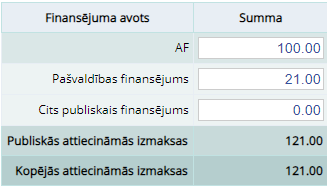 2.pielikums - Projekta budžeta kopsavilkums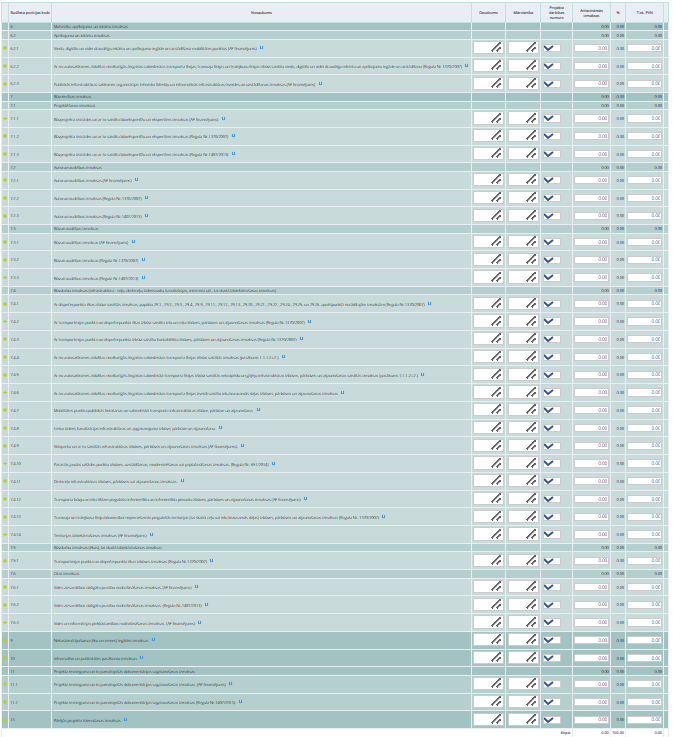 